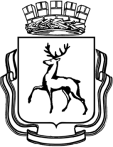 АДМИНИСТРАЦИЯ ГОРОДА НИЖНЕГО НОВГОРОДАМуниципальное бюджетное общеобразовательное учреждение«Школа  № 160»ул. Адмирала Нахимова, д. 6, г. Нижний Новгород, 603073,тел. (831) 258-12-03, 258-12-12, факс (831) 258-15-51e-mail: s160_nn@mail.52gov.ruДОПОЛНИТЕЛЬНАЯ ОБЩЕОБРАЗОВАТЕЛЬНАЯ ПРОГРАММА –ДОПОЛНИТЕЛЬНАЯ ОБЩЕРАЗВИВАЮЩАЯ ПРОГРАММА«Мир театра» художественная направленностьг. Нижний Новгород, 2023 годИНФОРМАЦИОННАЯ КАРТА ПРОГРАММЫАннотация:Дополнительная образовательная программа театра-студии направлена на удовлетворение эстетических потребностей личности, способствует формированию ее сознания, расширяет жизненный опыт, способствует духовному, социальному и профессиональному становлению личности ребенка.1. ПОЯСНИТЕЛЬНАЯ ЗАПИСКА Нормативно – правовой аспектДополнительная образовательная программа театра-студии составлена в соответствии с требованиями следующих нормативных документов:Закон РФ от 10 июля 1992 года № 3266-1 «Об образовании» (в ред. от 16.06.2010 № 121-ФЗ).Типовое положение об образовательном учреждении дополнительного образования детей от 07.03.1995г. №233 (в ред. Постановлений Правительства РФ от 10.03.2009 № 216).Письмо Минобразования Российской Федерации от 20 мая 2003 года № 28-51-396/16 «О реализации дополнительных образовательных программ в учреждениях дополнительного образования детей».Письмо Минобрнауки РФ от 11.12.2006 №06-1844 «О примерных требованиях к программам дополнительного образования детей».Письмо Департамента молодежной политики, воспитания и социальной поддержки детей Минобрнауки Российской Федерации от 11.12. 2006 г. № 06-1844 «Требования к содержанию и оформлению образовательных программ дополнительного образования детей».Дополнительная образовательная программа театра – студии составлена с учетом рекомендаций корифеев отечественного театра К.С. Станиславского и Вл. И. Немировича-Данченко, М. Чехова, П.М.Якобсона, А.Мессерера, М.МейерхольдаТеатр - это огромный, прекрасный и многоликий мир, в котором ребенок радуется, играя, а в игре он познает мир. Театр научит ребенка видеть прекрасное в жизни и в людях, зародит стремление в нем самому нести в жизнь благое и доброе. В театре с помощью таких выразительных средств как интонация, мимика, жест, пластика, походка разыгрываются определенные литературные произведения. Дети не только знакомятся с его содержанием, воссоздают конкретные образы, но и учатся глубоко чувствовать события, взаимоотношения между героями этого произведения. Театральная игра способствует развитию детской фантазии, воображения, памяти, всех видов детского творчества (художественно-речевого, музыкально-игрового, танцевального, сценического).Данная программа предполагает поддерживать тесный контакт с родителями детей, привлекая их к изготовлению костюмов, разучиванию ролей, проведению экскурсий по ознакомлению с театром.Основная цель программы - развитие сценического творчества детей младшего школьного возраста средствами театрализованных игр и театральных представлений.Воспитательно-образовательные задачи школьного учреждения: Направленность программыПрограмма театра-студии имеет социально-педагогическую и художественно – эстетическую направленность.Важная роль в духовном становлении личности принадлежит театральному искусству, которое, удовлетворяя эстетические потребности личности, обладает способностью формировать ее сознание, расширять жизненный опыт и обогащать чувственно-эмоциональную сферу. «Значение произведений искусств заключается в том, что позволяют «пережить кусочек жизни» через осознание и переживание определенного мировоззрения, чем «создают определенные отношения и моральные оценки, имеющие несравненно большую силу, чем оценки, просто сообщаемые и усваиваемые» (Б.В.Теплов).Совершенствование «аппарата переживания» (К.Станиславский) и «аппарата осмысления» через развитие театральных способностей, творческого мышления и творческой активности на основе классической театральной культуры способствует духовному, социальному и профессиональному становлению личности ребенка.Актуальность программы театра-студии определяется необходимостью успешной социализации ребёнка в современном обществе, его жизненным и профессиональным самоопределением, продуктивным освоением социальных ролей в широком диапазоне и творческой реализацией. Программа объединяет в себе различные аспекты театрально- творческой деятельности, необходимые как для профессионального становления, так и для практического применения в жизни.НовизнаВ рамках модернизации российского образования (в частности, дополнительного) изменены концептуальные подходы и методологические установки к образовательному процессу по причине ограниченности, схоластики и неэффективности:смещены акценты с освоения фундаментальных знаний по предмету на социализацию и профессионализацию личности средствами современных знаний и технологий по направлению деятельности;изменены подходы к структуре и содержанию образовательного процесса с учетом интеграции общего и дополнительного образования;модифицировано содержание программы в контексте профессионального непрерывного образования;Педагогическая целесообразность программыРеализация программы позволяет включить механизм воспитания каждого члена коллектива и достичь комфортных условий для творческой самореализации.Комплексная, профессионально-ориентированная программа в контексте заданной цели, интегрирует усилия профессиональной и социальной педагогики. Она предоставляет возможность, помимо получения базовых знаний, эффективно готовить воспитанников к освоению накопленного человечеством социально-культурного опыта, безболезненной адаптации в окружающей среде, позитивному самоопределению. Обучение младших школьников отличается практической и гуманитарной направленностью.В основу данной программы положены следующие педагогические принципы:принцип гуманизации;принцип природосообразности и культуросообразности;принцип самоценности личности;принцип увлекательности;принцип креативности.Личностно-ориентированный, интегрированный и культурологический подходы к образованию позволяют реализовать концепцию настоящей программы в полном объеме и добиться стабильных позитивных результатов.Комплексно-целевой подход к образовательному процессу, предполагающий:дифференцированный подбор основных средств обучения и воспитания;демократический стиль общения и творческое сотрудничество педагога и учащегося;достижение заданных результатов на разных уровнях позволит интенсифицировать получение качественных результатов юных актёров.Цель программы:Развитие творчески активной личности воспитанника средствами театральной деятельности, содействие их жизненному и профессиональному самоопределению.Задачи программы:обучить детей основам театральной деятельности;сформировать навыки актёрского мастерства;развивать творческие артистические способности детей;развить коммуникативные и организаторские способности воспитанника;сформировать художественно- эстетический вкус;воспитывать социальную активность личности ребенка.Отличительные особенности данной программыИнтеграция теории и практики, обусловленная спецификой предмета; интеграция социальной, профессиональной и общей педагогики позволяет детям, в процессе реализации настоящей программы, одновременно получать комплексные знания, развивать синтетические способности и совершенствовать навыки социального взаимодействия через репетиции, театральную деятельность (отчетные спектакли, конкурсы, фестивали), творческие встречи. Такой комплексно-целевой подход к обучению интенсифицирует развитие детей, формирует устойчивую мотивацию к познанию, активизирует их творческую деятельность, способствует успешной социализации.Настоящая программа составлена с учетом гибкой и мобильной специфики образования.Концепция и содержание настоящей программы материализует идею творческого развития каждого ребенка.Реализация программы в режиме сотрудничества и демократического стиля общения позволяет создать личностно-значимый для каждого воспитанника индивидуальный или коллективный духовный продукт (в виде спектакля).Личностно-ориентированный подход к образованию с использованием здоровье-сберегающих технологий способствует сохранению и укреплению физического и социального здоровья воспитанника.Занятия театральным искусством очень органичны для детей данного возраста, так как игра и общение являются ведущими в психологической деятельности. Огромная познавательная и нравственная роль театрального воспитания, развитие фантазии и наблюдательности, памяти и внимания, ассоциативного мышления, культуры чувств, пластики и речи, моделирование в игре жизненных ситуаций способствуют интенсивному формированию психической деятельности детей.ВведениеИскусство играет огромную роль в формировании духовно развитой личности, в совершенствовании человеческих чувств, в осмыслении явлений жизни и природы. Общение с произведениями искусства отражает действительность во всей гамме ее проявления. Это не только способствует формированию органов чувств, установленных на восприятие отдельных видов искусства, но и активизирует эстетическое сознание, т.е. позволяет человеку от психофизического отношения к произведениям искусства перейти к аналитическому отношению к нему. Общение с искусством совершенствует эстетический вкус, позволяет корректировать свой эстетический идеал, соотносить ценностные ориентиры разных эпох и народов.Задача эстетического воспитания в образовании должна сводиться к постоянному развитию интеллектуального и чувственного начал в человеке. Через приобщение к искусству в человеке активизируется творческий потенциал, и чем раньше заложены основы этого потенциала, тем активнее будет его проявление в приобщении к художественным ценностям мировой культуры.Преодолевая время и пространство, сочетая возможности нескольких видов искусств - музыки, живописи, танца, литературы и актерской игры, театр обладает огромной силой воздействия на эмоциональный мир ребенка.Театр - это волшебный мир искусства, где нужны самые разные способности. И поэтому, можно не только развивать эти способности, но и с детского возраста прививать любовь к театральному искусству. Театр - это не только вид искусства, но и сокровища мировой культуры, область знания мирового значения. И чем раньше мы к ним приобщим ребят, тем лучше.Что же является основополагающим для младших школьников?Занятия сценическим искусством не только вводят детей в мир прекрасного, но и развивают сферу чувств, будят соучастие, сострадание, развивают способность ставить себя на место другого, радоваться и тревожиться вместе с ним.Самый короткий путь эмоционального раскрепощения ребенка, снятия "зажатости", обучения чувствованию и художественному воображению - это путь через игру, фантазирование, сочинительство.  Содержание программыПрограмма состоит из 8-и разделов, работа над которыми продолжается в течение 1 года с детьми начальной школы.1 раздел - Вводное занятие.Знакомство с коллективом. Создание предпосылок для свободного выражения своих чувств, эмоций, артистических и творческих способностей, создание психологического комфорта в группе. Беседа о театре. Значение театра, его отличие от других видов искусств.2 раздел - Мастерство актера.Знания и навыки сценического поведения ребятам необходимы. Их значения значительно может облегчить репетиционный период. Ребятам дается задание сделать сценические импровизации на заданную тему или просто изобразить кого-то. На этих этапах педагог объясняет, как нужно говорить и двигаться на сцене. Упражнения проводятся чтобы слушать партнера, стараться понять его, оценить его слова и поведения. Воздействовать на него в заданном направлении: убеждать, ругать, хвалить, призывать, просить, требовать, разоблачать и т. д. Дать возможность исполнителям подвигаться, сочетая словесное действие с физическим. 3 раздел - Сценическая речь.Объединение игры и упражнений, направленных на развитие дыхания и свободы речевого аппарата, умение владеть правильной артикуляцией, четкой дикцией, разнообразной интонацией, логикой речи и орфоэпией. В этот же раздел включены игры со словами, развивающие образную речь, творческую фантазию, умение сочинять небольшие рассказы и сказки, подбирать простейшие рифмы.4 раздел - Ритмопластика.Включает в себя комплексные ритмические, музыкальные, пластические игры и упражнения, призванные обеспечить развитие естественных психомоторных способностей младших школьников, обретение ими ощущения гармонии своего тела с окружающим миром, развитие свободы и выразительности телодвижений.5 раздел -- Мастерство актера.Знания и навыки сценического поведения ребятам необходимы. Их значения значительно может облегчить репетиционный период. Ребятам дается задание сделать сценические импровизации на заданную тему или просто изобразить кого-то. На этих этапах педагог объясняет, как нужно говорить и двигаться на сцене. Упражнения проводятся чтобы слушать партнера, стараться понять его, оценить его слова и поведения. Воздействовать на него в заданном направлении: убеждать, ругать, хвалить, призывать, просить, требовать, разоблачать и т. д. Дать возможность исполнителям подвигаться, сочетая словесное действие с физическим, что является основой театральной культуры.Призван обеспечить условия для овладения школьниками элементарными знаниями и понятиями, профессиональной терминологией театрального искусства. В раздел включены:Особенности театрального искусства.Виды театрального искусства.Рождение спектакля.Театр снаружи и изнутри.Культура зрителя.6 раздел - Работа над репертуаром.Является вспомогательным, базируется на авторских сценариях и включает в себя следующие темы: Знакомство с пьесой.От этюда к спектаклю.Основные этапы работы: Выбор пьесы или инсценировка и обсуждение ее с детьми.Деление пьесы на эпизоды и пересказ их детьми.Поиски музыкально-пластического решения отдельных эпизодов, постановка танцев (если есть необходимость). Создание совместно с детьми эскизов декораций и костюмов.Переход к тексту пьесы: работа над эпизодами. Уточнение предлагаемых обстоятельств и мотивов поведения отдельных персонажей.Работа над выразительностью речи и подлинностью поведения в сценических условиях; закрепление отдельных мизансцен.Репетиция отдельных картин в разных составах с деталями декорации и реквизита (можно условно), с музыкальным оформлением.Репетиция всей пьесы целиком. Уточнение темпоритма спектакля.7 раздел - Репетиции.Сводная репетиция.Перед педагогом ставится задача, сложился ли весь спектакль в целом. Просматривается на сколько правильно и динамично выстроена действенная линия спектакля, одинаковы ли по отработке его отдельные эпизоды, удалось ли воплотить разработанный в начале режиссерский замысел, правильное ли развитие получили характеры героев. Разрешение этой задачи требует проведения таких репетиций всего спектакля. Их надо проводить без остановок, от начала до конца.Монтировочная репетиция.Эта репетиция проводится для того, чтобы переставить декорацию, вынести или убрать со сцены мебелью ширмы другие детали. Это довольно сложно, так как переменна зачастую должна быть быстрой, бесшумной, точной.Генеральная репетиция.Это проверка готовности всего коллектива к проведению спектакля. В этот период группа участников получает полную самостоятельность. Исполнители должны твердо знать свои роли, мизансцены, помнить и выполнять данные им в ходе работы режиссерские указания и задачи.8 раздел - Премьера.Это итог длительной работы всего коллектива, момент наивысшего напряжения. Выявление всех творческих способностей детей.Знания, умения и навыки.Иметь представление о театре как о виде искусства, особенностях театра.Иметь навыки концентрации внимания и координации движений.Иметь представление об устройстве речевого аппарата и звукообразования.Уметь пользоваться важными средствами выразительности мимикой, жестами.Уметь свободно ориентироваться на сцене, площадке.Уметь произносить одну и ту же фразу с разными интонациями.Уметь сочинять этюды по сказкам.Иметь представление о сценической культуре, иметь навыки выступления в спектаклях.Это может дать театрализованная деятельность.Командная конкурсная игра «Театральный ринг»В игре принимают участие две команды.Цель игры: в соревновательной форме выявить творческие способности детей, их знания и умения по сцен.речи, сценодвижению, актерскому мастерству.Жюри оценивает команды по экзаменационным листам (листы прилагаются).Игра проводится в три тура (1 тур – сценическая речь, 2 тур – сценодвижение, 3 тур- актерское мастерство).I тур – Сценическая речь.Задание №1. Скороговорки.Вызывается по одному представителю от каждой команды. В течение 30 сек. необходимо проговорить несколько раз скороговорку «Сшила Саша Сашке шапку, Саша шапкой шишку сшиб».Задание №2. Аукцион скороговорок.Команды по очереди произносят скороговорки. Выигрывает та, которая назовет больше.Задание №3. Воздушный футбол.На воздушный шарик нужно дуть так, чтобы он летел на нужную территорию.Жюри подводит итоги трех конкурсов.II тур – Сценическое движение.Задание №1. Мимикой и жестами загадать сопернику пословицы:Посади свинью за стол, она и ноги на стол;Семеро одного не ждут;На чужой каравай рот не разевай;Москва слезам не верит.Задание №2. Мимикой и жестами показать сопернику предметы:будильник;утюг;вентилятор;мясорубка.Задание №3. Угадать, какую профессию изображает соперник:стоматолог;медсестра;повар;плотник.Задание №4. Показать сопернику ситуацию:Я получил двойку;Я потерял ключ от квартиры.Жюри подводит итоги после каждого конкурса.III тур – Актерское мастерство.Задание №1. Домашнее задание «Инопланетяне».Вы инопланетяне. Вам надо решить, чем вы будете заниматься: подготовите концерт, проведете собрание по выбору президента, организуете встречу гостей, проведете дискуссию и т.д. Но у вас «свой язык», свои манеры, ритуалы, роли. Никаких заданных правил, рамок – все на фантазии и импровизации.Задание №2. «Играем сказку»Командам необходимо поставить сказку за 3-5. каждая команда выбирает своего режиссера, актеров, статистов и т.д. Можно поставить небольшой отрывок из сказки («Курочка Ряба», «Колобок» и пр.).Задание №3. Поставить сказку «Три медведя». Первая команда ставит фильм ужасов, вторая – комедию. Время подготовки 3-5 минут.В конце подводятся итоги третьего тура и всего конкурса. Жюри оценивает команды по экзаменационным листам.Составила программу учитель: Винокурова О.В.Список литературы Доронова Т.Н. Играем в театр: Театрализованная деятельность детей 7-8 лет. Методическое пособие для воспитателей дошкольных образовательных учреждений. М.: "Просвещение" 2004.Иванова Г.П. Театр настроений. Коррекция и развитие эмоционально- нравственной сферы у школьников. М.: Издательство "Скрипторий 2003", 2006.Кошманская И. П. Театр в детском саду. Ростов н /Д: изд-во " Феникс", 2004.Мерзлякова С.И. Фольклор-Музыка-Театр. Программы и конспектызанятий педагогов дополнительного образования, работающих с дошкольниками: Программно- методическое пособие - М.: 1999.Мочалов Ю.А. Первые уроки театра. М.:1986г.Опарина Н. А. Театр-Это волшебный край! М.: " Социум" 1999г.Поляк Л.Я. Театр сказок. Спб: " Детство-Пресс", 2001г.Сорокина Н.Ф. Играем в кукольный театр. Программа " Театр -Творчество -Дети": Пособие для воспитателей, педагогов дополнительного образования и музыкальных руководителей детских садов. - М.: 2004.Чурилова Э.Г. Методика и организация театрализованной деятельности младших школьников: Программа и репертуар. - М.: Гуманит. Изд. Центр ВЛАДОС, 2003.Щеткин А.В. Театральная деятельность. Для занятий с детьми / Под редакцией О.Ф. Горбуновой. М.: Мозаика- Синтез, 2008.Рассмотрена на педагогическом советеПротокол № 1 от «31» августа 2023 г.Утверждена Приказом директораМБОУ «Школа № 160»от 01.09.2023 № 197-оВозраст детей 10-13_ летСрок реализации _1__год Составитель: Винокурова Ольга Владимировна педагог дополнительного образованияПолное названиеПрограмма развития детского театрального творчества Ленинского района г. Нижнего НовгородаАвтор программыВинокурова Ольга ВладимировнаРуководитель программыВинокурова Ольга ВладимировнаТерритория представившая программуГород Нижний Новгород, Ленинский районНазвание проводящей огранизацииМБОУ «Школа №160» Адрес организацииГ. Нижний Новгород ул. Адмирала Нахимова 6ТелефонЦель программыСоздание условий для развития лидерского, творческого потенциалаучащихся.СпециализацияПрограммыСоциально-педагогическая направленностиСроки реализации1 годМесто реализацииМБОУ «Школа 160»Официальный языкПрограммыРусскийГеография участниковРФУсловия участия вПрограммеДобровольностьКраткое содержаниеПрограммыРеализация Программы осуществляется по целевым проектам исистемой мероприятий реализации программы: целевой проект «Мир театра».Историяосуществленияпрограммы Данная программа была доработана в соответствии с современной образовательнойполитикой.Нормативно-правоваябаза:Конституция Российской ФедерацииФЗ РФ № 273-ФЗ «Об образовании в Российской Федерации»ФЗ "Об общественных объединениях"ФЗ «О государственной поддержке молодежных и детскихобщественных объединений»ФЗ №124-ФЗ «Об основных гарантиях прав ребенка в РоссийскойФедерации»Концепция долгосрочной социально-экономического развития РФ напериод до 2020 годаСтратегия развития воспитания в РФ на период до 2025 годаУказ Президента РФ «О мерах по реализации государственнойполитики в области образования и науки» от 7.05.2012 г. №599Концепция общенациональной системы выявления и развития молодых талантовУказ Президента РФ от 01.06.2012 № 761 «О национальной стратегиидействий в интересах детей на 2012-2017 гг.»Конвенция ООН о правах ребенкаОжидаемыерезультаты:Закрепить у ребенка первоначальный интерес к театральному искусству;Максимально раскрыть творческие возможности детей и развить артистические возможности;Развить сферу чувств, соучастия, сопереживания;Активизировать познавательные интересы детей, расширить горизонты познаний;Добиться свободного общения между детьми.Система контроля:Результативность участия в конкурсах, смотрах, фестивалях,коллективных творческих делах, играх.По итогам реализации плана за текущий год готовитсяпромежуточный отчет по исполнению Программы.Мониторинг